Załącznik 1.Rozwiąż rebus: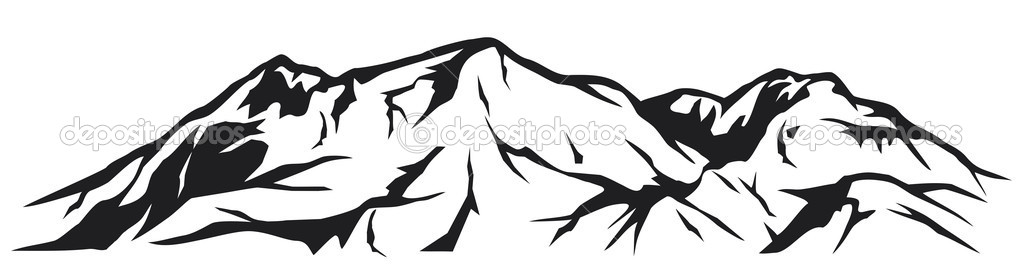 FI		+		Ó=U		                                                      GEO  	   +		  A	     	       +	                BA=CZNE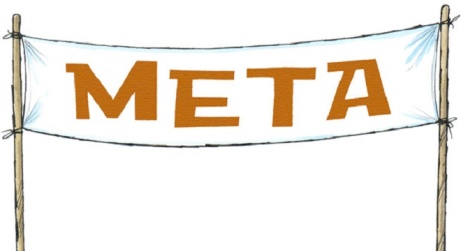 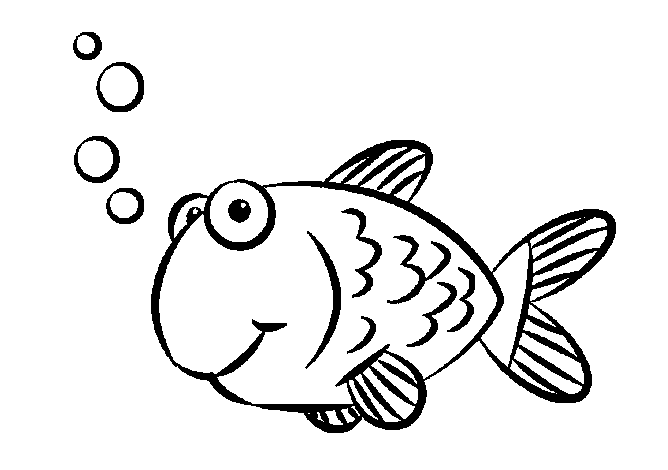 ROZWIĄZANIE………………………………………………………………………Załącznik 2.Pokoloruj figury odpowiednim kolorem oraz policz ich ilość.Trójkąty- czerwony,Prostokąty- zielony,Koła- niebieski.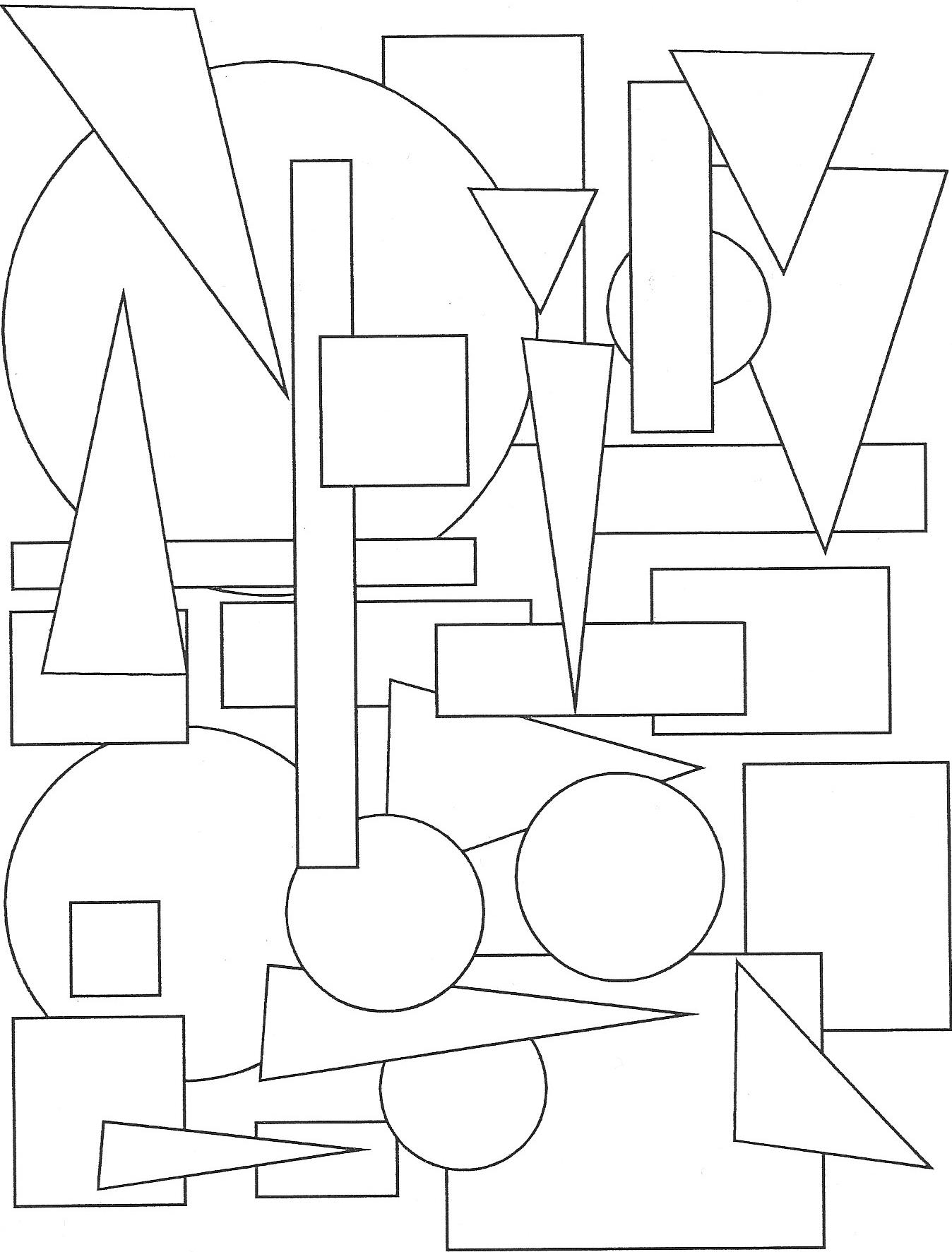 …………….                                                        …………….                                                           …………..                                       